Ob  der  Schein  trügt,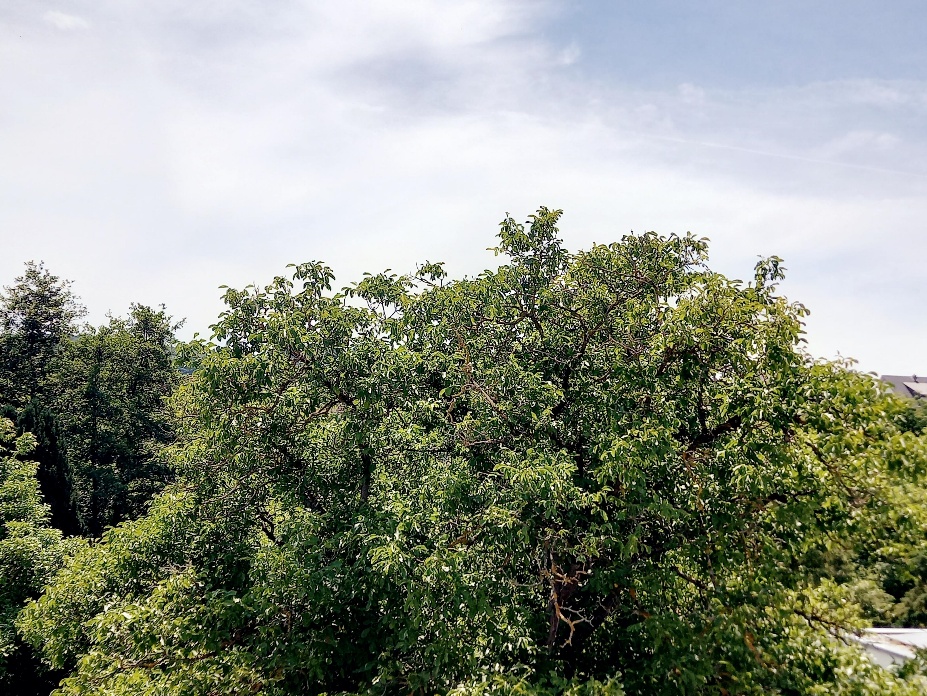 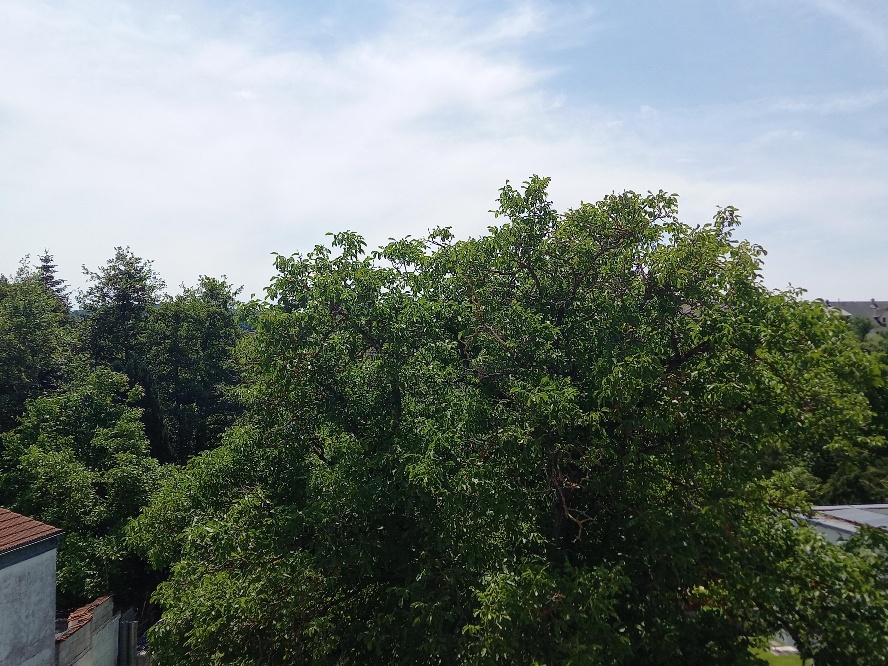 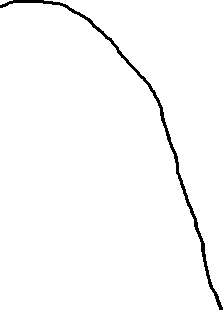 weißt  nur  du  ganz  allein.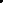 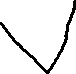 